Standing Committee on Copyright and Related RightsThirty-Third SessionGeneva, November 14 to 18, 2016draft Agendaprepared by the SecretariatOpening of the sessionAdoption of the agenda of the thirty-third sessionAccreditation of new non-governmental organizationsAdoption of the report of the thirty-second session of the Standing Committee on Copyright and Related RightsProtection of broadcasting organizationsLimitations and exceptions for libraries and archivesLimitations and exceptions for educational and research institutions and for persons with other disabilitiesOther mattersProposal for Analysis of Copyright Related to the Digital EnvironmentProposal from Senegal and Congo to include the Resale Right (droit de suite) in the Agenda of Future work by the Standing Committee on Copyright and Related Rights of the World Intellectual Property OrganizationClosing of the session[End of document]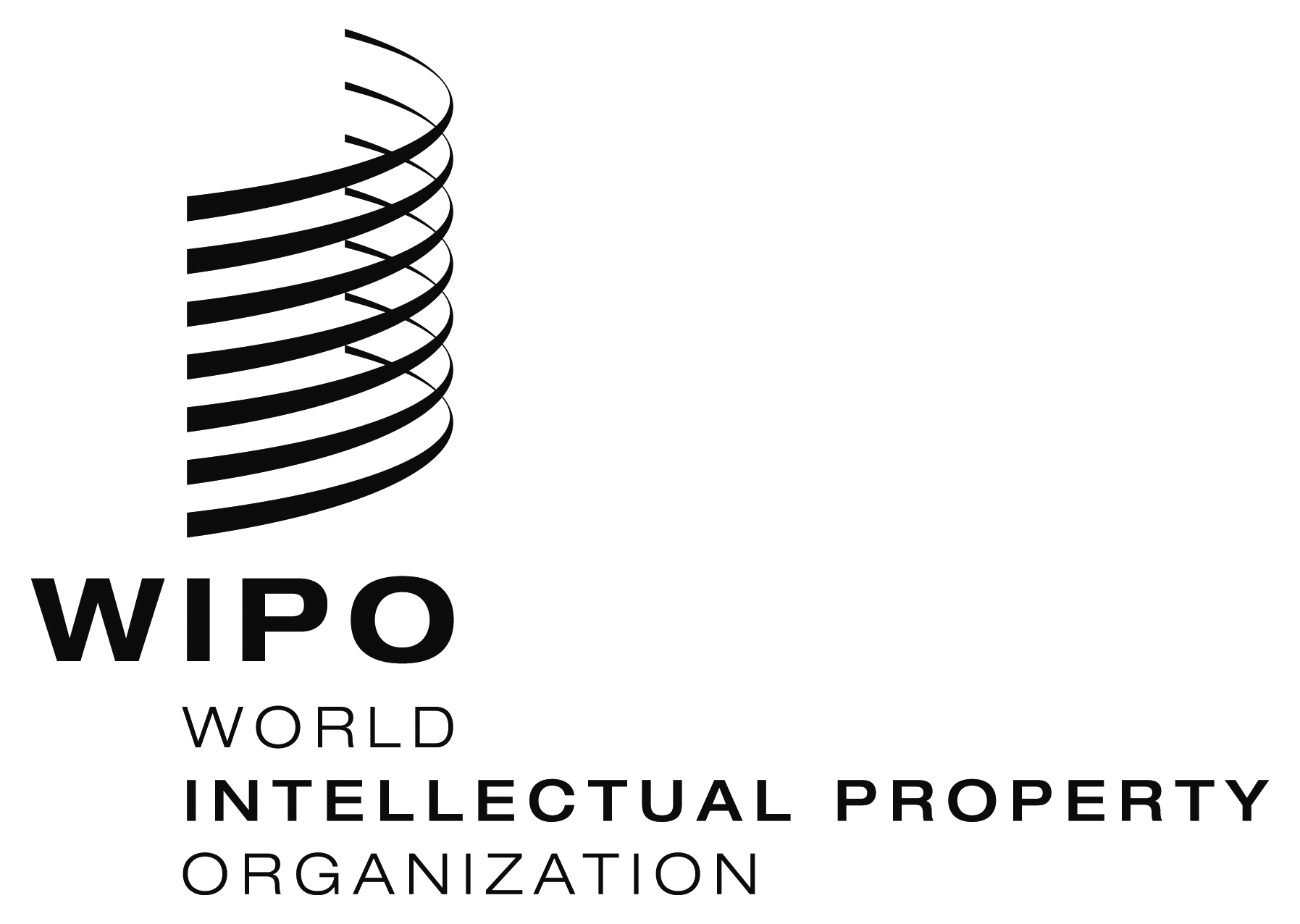 ESCCR/33/1 PROV.SCCR/33/1 PROV.SCCR/33/1 PROV.ORIGINAL:  EnglishORIGINAL:  EnglishORIGINAL:  EnglishDATE:  july 11, 2016DATE:  july 11, 2016DATE:  july 11, 2016